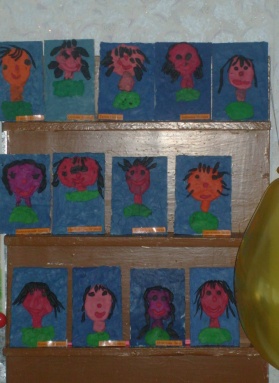 Тема:  «Портрет моей мамы»(Рельефная   лепка) Автор: Иванова Анна Александровна,Воспитатель МДОУ «Детский сад №25»Город ПрокопьевскЦель: Учить детей создавать образ, сравнивать разные способы изображения, передавать полуобъёмное изображение, использовать стеку для отделки формы. Продолжать освоение рельефной лепки. Развивать воображение, общую ручную умелость, мелкую моторику.          Развивающая среда: пластилин (белый, оранжевый, чёрный, красный, коричневый, синий), картон, стека.СодержаниеВоспитатель читает стихотворение:Все цветы весны и лета, радость солнечного светаМы несём сегодня в дом, дарим маме…Самое прекрасное на свете слово – мама. Это первое слово, которое говорит человек, и звучит оно на всех языках одинаково нежно! У мамы самое ласковое и доброе сердце.          Затем воспитатель предлагает сделать портрет мамы. Дети рассматривают семейные альбомы с фотографиями мам.Физкультминутка  «Как у наших у ребят»Как у наших у ребят, ножки весело стучат:          Топ-топ-топ, топ-топ-топ.          А устали ножки, хлопают ладошки:          Хлоп-хлоп-хлоп, хлоп-хлоп-хлоп.          А потом в присядочку пляшут дети рядышком.          Книзу-кверху, раз-два, раз-два.          Вот так пляшет детвора.          А как пустится бежать –          Никому их не догнать.Поделки изготавливаются рельефной, они представляют собой объёмное лепное изображение на плоскости. Рельефная лепка всегда начинается с подготовки основы (формы для картины). Сначала сделайте фон любого цвета на картоне. Затем отдельно выполняются детали для портрета и прикрепляются к основе. Из белого и оранжевого пластилина смешайте телесный тон для лица, вылепите овальную лепёшку лица и чуть потоньше – прямоугольник шеи. Прилепите их на фон.           Слепите лепёшку и стекой вырежьте из неё  плечи. Из пластилина телесного цвета скатайте шарик – подбородок, огурец – нос и дуги – надбровья, слегка размажьте пластилин, чтобы сгладить границы. Слепите из белого, голубого и чёрного пластилина шарики – глаза. Скатайте из колбасок красные губы, коричневые волосы, белые украшения на одежду. Стекой процарапываем нужные штрихи. Результат оправдывает все труды и ожидания.           Устраивается выставка работ. Дети делятся впечатлениями. Работы разбирают домой.